ASOCIACIONES DE AUTORIDADES INDÍGENAS – Naturaleza jurídicaDe acuerdo con el artículo 2 del Decreto 1088 de 1993, las asociaciones de autoridades tradicionales indígenas son entidades de derecho público de carácter especial, con personería jurídica y, por ende, con capacidad para contratar. Esa capacidad está condicionada al requisito señalado en el artículo 11 del Decreto 1088 de 1993, y es que la asociación debe registrarse en la Dirección de Etnias del Ministerio del Interior y de Justicia.CONTRATO Y/O CONVENIO INTERADMINISTRATIVO – Regulación Si bien los contratos o convenios interadministrativos están previstos en la Ley 80 de 1993, en la Ley 1150 de 2007 y en el Decreto en el 1082 de 2015, no quiere decir que solo puedan celebrarse entre entidades estatales que apliquen el régimen de contratación allí previsto, pues bien puede una entidad estatal de Ley 80 de 1993 celebrar esta clase de convenios con una entidad estatal de régimen especial y no por ello dejará de ser un contrato o convenio interadministrativo, caso en el cual su ejecución estará sometida a la Ley 80 de 1993 a menos que la entidad ejecutora (entidad con régimen especial) desarrolle su actividad en competencia con el sector privado. La Ley 1150 de 2007 establece que los contratos interadministrativos pueden celebrarse directamente, siempre que las obligaciones derivadas del mismo tengan relación directa con el objeto de la entidad ejecutora señalado en la ley o en sus reglamentos, a menos que, según las excepciones previstas en dicha Ley, deba adelantarse un proceso competitivo.CONTRATO Y/O CONVENIO INTERADMINISTRATIVO – Sujetos intervinientes Si una o ambas partes de la relación contractual es una entidad estatal o de derecho público, pueden celebrar convenios interadministrativos toda vez que las disposiciones que regulan esta tipología contractual hacen referencia a la calidad de los sujetos que intervienen en la contratación, que deben ser entidades estatales o de derecho público, como es el caso de las asociaciones de autoridades tradicionales indígenas. Lo que hace interadministrativo a un contrato o convenio no es el procedimiento de selección aplicable, sino la calidad de los sujetos contratantes, esto es que las dos partes de la relación jurídica contractual formen parte de la administración pública.Bogotá D.C., 25/11/2019 Hora 15:59:7sN° Radicado: 2201913000008704SeñoraClaudia Ceballos ParraCiudadEstimada señora Ceballos,La Agencia Nacional de Contratación Pública - Colombia Compra Eficiente responde su consulta del 30 de octubre de 2019, en ejercicio de la competencia otorgada por el numeral 8 del artículo 11 y el numeral 5 del artículo 3 del Decreto Ley 4170 de 2011.Problema planteadoLa peticionaria plantea la siguiente pregunta: “¿Las asociaciones de zonales indígenas y/o asociaciones de autoridades tradicionales puntualmente Departamento del Vaupés, tienen capacidad para suscribir convenios interadministrativos?”.ConsideracionesCon la suscripción del Convenio 169 de 1989 “Sobre pueblos indígenas y tribales en países independientes” de la Organización Internacional del Trabajo – OIT, incorporado al bloque de constitucionalidad mediante la Ley 21 de 1991, “Por medio de la cual se aprueba el Convenio número 169 sobre pueblos indígenas y tribales en países independientes, adoptado por la 76a reunión de la Conferencia General de la O.I.T., Ginebra 1989”, el Estado colombiano se comprometió a promover el desarrollo de los pueblos indígenas con acciones concretas dirigidas al reconocimiento de sus derechos y el respeto de su integridad, entre otros compromisos adquiridos. Al respecto, la Ley 21 de 1991, en el artículo 2, prescribe lo siguiente:Artículo 2.Los gobiernos deberán asumir la responsabilidad de desarrollar, con la participación de los pueblos interesados, una acción coordinada y sistemática con miras a proteger los derechos de esos pueblos y a garantizar el respeto de su integridad.Esta acción deberá incluir medidas:Que aseguren a los miembros de dichos pueblos gozar, en pie de igualdad, de los derechos y oportunidades que la legislación nacional otorga a los demás miembros de la población;Que promuevan la plena efectividad de los derechos sociales, económicos y culturales de esos pueblos, respetando su identidad social y cultural, sus costumbres y tradiciones, y sus instituciones;Que ayuden a los miembros de los pueblos interesados a eliminar las diferencias socioeconómicas que puedan existir entre los miembros indígenas y los demás miembros de la comunidad nacional, de una manera compatible con sus aspiraciones y formas de vida.En virtud de lo anterior, el Estado colombiano se comprometió a implementar las acciones necesarias para garantizar que los pueblos indígenas fueran respetados en igualdad de condiciones, promover sus derechos, respetar su identidad, sus costumbres y tradiciones, de modo que se eliminen las diferencias existentes sus miembros y los demás grupos sociales.En relación con las formas de organización indígena, la Constitución Política de 1991 dispuso que la conformación de las entidades territoriales indígenas se haría conforme a lo dispuesto en la Ley de Ordenamiento Territorial – LOT. El artículo 329 de la Constitución prescribe lo siguiente:Artículo 329. La conformación de las entidades territoriales indígenas se hará con sujeción a lo dispuesto en la Ley Orgánica de Ordenamiento Territorial, y su delimitación se hará por el Gobierno Nacional, con participación de los representantes de las comunidades indígenas, previo concepto de la Comisión de Ordenamiento Territorial. Los resguardos son de propiedad colectiva y no enajenable. La ley definirá las relaciones y la coordinación de estas entidades con aquellas de las cuales formen parte.Parágrafo. En el caso de un territorio indígena que comprenda el territorio de dos o más departamentos, su administración se hará por los consejos indígenas en coordinación con los gobernadores de los respectivos departamentos. En caso de que este territorio decida constituirse como entidad territorial, se hará con el cumplimiento de los requisitos establecidos en el inciso primero de este artículo.Esta norma dispuso que la conformación de las entidades territoriales indígenas se realizará de acuerdo a lo indicado en la Ley de Ordenamiento Territorial, no obstante, mientras esa ley es expedida por el Congreso de la República, la Constitución dispuso un mecanismo para poner en funcionamiento los territorios indígenas de manera transitoria. El artículo 56 transitorio de la Constitución Política prescribe lo siguiente:Artículo Transitorio 56. Mientras se expide la ley a que se refiere el artículo 329, el Gobierno podrá dictar las normas fiscales necesarias y las demás relativas al funcionamiento de los territorios indígenas y su coordinación con las demás entidades territoriales.Con fundamento en el artículo 56 transitorio de la Constitución Política, el Gobierno Nacional fue autorizado para expedir las normas fiscales y las demás necesarias para el funcionamiento de los territorios indígenas, hasta tanto la Ley de Ordenamiento Territorial fuera expedida. La Corte Constitucional, en la Sentencia C-617 de 2015, respecto a la temporalidad de la autorización, expuso lo siguiente:El artículo 56 transitorio de la Constitución establece la posibilidad de que el Gobierno Nacional adopte las normas relativas al funcionamiento de los territorios indígenas y su coordinación con las demás entidades territoriales hasta tanto se expida la ley a la que se refiere el artículo 329 de la Constitución. La competencia excepcional allí establecida tiene varias características cuya enunciación es relevante para definir la prosperidad del cargo.Es una competencia amplia que confiere una atribución para adoptar normas relativas(i) al funcionamiento de los territorios indígenas, incluyendo las de naturaleza fiscal y (ii) a su coordinación con las demás entidades territoriales. Comprende diferentes dimensiones o facetas del régimen territorial indígena.Es una competencia cualificada dado que las normas que se expiden en ejercicio de lo allí dispuesto tienen naturaleza legislativa y, por regla general, solo perderán su vigencia, cuando sea expedida la ley a la que se refiere el artículo 329 de la Constitución. Algunas de las materias a las que alude el artículo 56 de la Carta deberán ser expedidas por el Congreso siguiendo el trámite propio de la regulación orgánica al paso que otras podrían ser reguladas en leyes ordinarias. (…)Con fundamento en el artículo 56 de la Constitución Política, en junio de 1993 se expidió el Decreto 1088, “Por el cual se regula la creación de las asociaciones de Cabildos y/o Autoridades Tradicionales Indígenas”, que otorgó a los cabildos y/o autoridades indígenas la posibilidad de conformar asociaciones, atribuyéndoles la naturaleza de entidades de derecho público, de carácter especial, con personería jurídica, patrimonio propio y autonomía administrativa. La norma prescribe lo siguiente: Artículo 1° Aplicabilidad. Los Cabildos y/o Autoridades Tradicionales Indígenas, en representación de sus respectivos territorios indígenas, podrán conformar asociaciones de conformidad con el presente Decreto.Artículo 2° Naturaleza Jurídica. Las asociaciones de que trata el presente Decreto, son entidades de Derecho Público de carácter especial, con personería jurídica, patrimonio propio y autonomía administrativa.Con base en lo anterior, los cabildos y las autoridades tradicionales indígenas pueden asociarse en representación de sus territorios, y esas asociaciones gozan de personería jurídica y tienen capacidad para adquirir obligaciones.Posteriormente se expidió el Decreto 2164 de 1995, “Por el cual se reglamenta parcialmente el Capítulo XIV de la Ley 160 de 1994 en lo relacionado con la dotación y titulación de tierras a las comunidades indígenas para la constitución, reestructuración, ampliación y saneamiento de los Resguardos Indígenas en el territorio nacional”, norma compilada por el Decreto 1071 de 2015, “Por medio del cual se expide el Decreto Único Reglamentario del Sector Administrativo Agropecuario, Pesquero y de Desarrollo Rural”, y contiene las definiciones de resguardo, cabildo y autoridad indígena:Artículo 2.14.7.5.1. Naturaleza Jurídica. Los resguardos indígenas son propiedad colectiva de las comunidades indígenas en favor de las cuales se constituyen y conforme a los artículos 63 y 329 de la Constitución Política, tienen el carácter de inalienables, imprescriptibles e inembargables.Los resguardos son una institución legal y sociopolítica de carácter especial, conformada por una o más comunidades indígenas, que con un título de propiedad colectiva que goza de las garantías de la propiedad privada, poseen su territorio y se rigen para el manejo de este y su vida interna por una organización autónoma amparada por el fuero indígena y su sistema normativo propio.Parágrafo. Los integrantes de la comunidad indígena del resguardo no podrán enajenar a cualquier título, arrendar por cuenta propia o hipotecar los terrenos que constituyen el resguardo. (Decreto número 2164 de 1995, artículo 21) (Cursiva fuera de texto).Artículo 2.14.7.5.2. Manejo y Administración. Las áreas que se constituyan con el carácter de resguardo indígena serán manejadas y administradas por lo respectivos cabildos o autoridades tradicionales de las comunidades, de acuerdo con sus usos y costumbres, la legislación especial referida a la materia y a las normas que sobre este particular se adopten por aquellas.(…)Artículo 2.14.7.1.2. Definiciones. Para los fines exclusivos del presente título, establécense las siguientes definiciones:(…)Autoridad tradicional. Las autoridades tradicionales son los miembros de una comunidad indígena que ejercen, dentro de la estructura propia de la respectiva cultura, un poder de organización, gobierno, gestión o control social.Para los efectos de este título, las autoridades tradicionales de las comunidades indígenas tienen, frente al Incoder, la misma representación y atribuciones que corresponde a los cabildos indígenas.Cabildo Indígena. Es una entidad pública especial, cuyos integrantes son miembros de una comunidad indígena, elegidos y reconocidos por esta, con una organización socio política tradicional, cuya función es representar legalmente a la comunidad, ejercer la autoridad y realizar las actividades que le atribuyen las leyes, sus usos, costumbres y el reglamento interno de cada comunidad. (…) (Cursiva fuera de texto).En octubre de 1993 se expidió la Ley 80, “Por la cual se expide el Estatuto General de Contratación de la Administración Pública”. El artículo 2 define las entidades estatales a las cuales le aplican sus disposiciones, e incluye a los territorios indígenas:Artículo 2o. De la definición de entidades, servidores y servicios públicos. Para los solos efectos de esta ley:1o. Se denominan entidades estatales:a) La Nación, las regiones, los departamentos, las provincias, el distrito capital y los distritos especiales, las áreas metropolitanas, las asociaciones de municipios, los territorios indígenas y los municipios; los establecimientos públicos, las empresas industriales y comerciales del Estado, las sociedades de economía mixta en las que el Estado tenga participación superior al cincuenta por ciento (50%), así como las entidades descentralizadas indirectas y las demás personas jurídicas en las que exista dicha participación pública mayoritaria, cualquiera sea la denominación que ellas adopten, en todos los órdenes y niveles (…) (Subraya fuera de texto).De acuerdo con la Ley 80 de 1993, los territorios indígenas son entidades estatales, no obstante, la existencia de ellos se encuentra condicionada a la expedición de la Ley de Ordenamiento Territorial, luego la aplicación de la Ley 80 de 1993, para este tipo de entidades, presenta dificultades por no existir una norma que defina los territorios indígenas a los que hace referencia esta Ley, lo que necesariamente remite a otras normas para determinar qué se entiende por territorios indígenas y cuáles tienen capacidad para adquirir obligaciones.Posteriormente se expidió la Ley 1454 de 2011, “Por la cual se dictan normas orgánicas sobre ordenamiento territorial y se modifican otras disposiciones”, que reguló asuntos relacionados con el ordenamiento territorial, pero no constituyó a los territorios indígenas, como lo demuestra el parágrafo 2° del artículo 37, al disponer que el Gobierno debía presentar al Congreso un proyecto de ley que regulara los Territorios Indígenas:Parágrafo 2°. En virtud de lo establecido en el artículo 329 de la Constitución Política el Gobierno Nacional presentará al Congreso de la República, dentro de los diez (10) meses siguientes a la vigencia de la presente ley, el proyecto de ley especial que reglamente lo relativo a la conformación de las Entidades Territoriales Indígenas, acogiendo los principios de participación democrática, autonomía y territorio, en estricto cumplimiento de los mecanismos especiales de consulta previa, con la participación de los representantes de las comunidades indígenas y de las comunidades afectadas o beneficiadas en dicho proceso.En desarrollo de esta norma y cuando corresponda, el Gobierno Nacional hará la' delimitación correspondiente, previo concepto de la comisión de ordenamiento territorial, como instancia consultiva del proceso.Por su parte, la Corte Constitucional, en la Sentencia C-489 de 2012, se pronunció sobre la constitucionalidad de la Ley 1454 de 2011, determinando que existe una omisión legislativa respecto de los territorios indígenas:Sobre este punto encuentra la Corte que la norma de la cual se predica la omisión legislativa es la Ley 1454 de 2011 en su integridad. Esta ley, "Por la cual se dictan normas orgánicas sobre ordenamiento territorial y se modifican otras disposiciones" está compuesta por cuarenta artículos organizados en cinco títulos: el Título Primero de "Las Disposiciones Generales", el Título Segundo del "Marco Institucional"; el Título III "De las Competencias", el Título IV "De las Regiones Administrativas y de Planificación" y el Título V sobre "Disposiciones Finales"[95].Al hacer el estudio integral de la ley encuentra la Corte que en efecto como aducen los demandantes se excluye de la Ley 1454 de 2011 lo referente a la regulación de las regiones como entidades territoriales y las entidades territoriales indígenas, ya que solo se establecen en este cuerpo normativo disposiciones que no regulan el tema sino que sirven de remisión a posteriores desarrollos. (…)El Congreso de la República expidió luego la Ley 1551 de 2012, modificatoria de la Ley 134 de 1994, “Por medio de la cual se dictan normas para modernizar la organización y el funcionamiento de los municipios”. Esta norma asignó competencias a los municipios e hizo algunas autorizaciones relacionadas con los cabildos, autoridades y organizaciones indígenas:Artículo 6°. El artículo 3° de la Ley 136 de 1994 quedará así:Artículo 3°. Funciones de los municipios. Corresponde al municipio: (…)En concordancia con lo establecido en el artículo 355 de la Constitución Política, los municipios y distritos podrán celebrar convenios solidarios con: los cabildos, las autoridades y organizaciones indígenas, los organismos de acción comunal y demás organizaciones civiles y asociaciones residentes en el territorio, para el desarrollo conjunto de programas y actividades establecidas por la Ley a los municipios y distritos, acorde con sus planes de desarrollo.Elaborar los planes y programas anuales de fortalecimiento, con la correspondiente afectación presupuestal, de los cabildos, autoridades y organizaciones indígenas, organismos de acción comunal, organizaciones civiles y asociaciones residentes en el territorio. Lo anterior deberá construirse de manera concertada con esas organizaciones y teniendo en cuenta sus necesidades y los lineamientos de los respectivos planes de desarrollo. Celebrar convenios de uso de bienes públicos y/o de usufructo comunitario con los cabildos, autoridades y organizaciones indígenas y con los organismos de acción comunal y otros organismos comunitarios. (…)Es decir, los municipios y los distritos, por expresa autorización del legislador, pueden celebrar convenios solidarios con cabildos, autoridades y organizaciones indígenas para el desarrollo conjunto de programas y actividades establecidas por la Ley a los municipios y distritos acorde con sus planes de desarrollo.Ahora, en relación con los convenios solidarios, y qué debe entenderse por ellos, la Ley, en el parágrafo 3 del artículo 6, prescribe lo siguiente:Parágrafo 3°. Convenios Solidarios. Entiéndase por convenios solidarios la complementación de esfuerzos institucionales, comunitarios, económicos y sociales para la construcción de obras y la satisfacción de necesidades y aspiraciones de las comunidades.Parágrafo 4°. Se autoriza a los entes territoriales del orden departamental y municipal para celebrar directamente convenios solidarios con las juntas de acción comunal con el fin de ejecutar obras hasta por la mínima cuantía. Para la ejecución de estas deberán contratar con los habitantes de la comunidad.Parágrafo 5°. Los denominados convenios solidarios de que trata el parágrafo 3° del presente artículo también podrán ser celebrados entre las entidades del orden nacional y los organismos de acción comunal para la ejecución de proyectos incluidos en el respectivo Plan Nacional de Desarrollo.Los convenios solidarios que pueden suscribir los municipios y distritos con los cabildos, las autoridades y organizaciones indígenas, no tienen límites en cuanto a su cuantía, pues el tope establecido por la norma, en el parágrafo 4, del artículo 6, hace referencia a los convenios solidarios celebrados con juntas de acción comunal con el fin de ejecutar obras hasta por la mínima cuantía.Posteriormente, en 2014, se expidió el Decreto 1953, “Por el cual se crea un régimen especial con el fin de poner en funcionamiento los Territorios Indígenas respecto de la administración de los sistemas propios de los pueblos indígenas hasta que el Congreso expida la ley de que trata el artículo 329 de la Constitución Política”. Este Decreto fue expedido en virtud de la autorización conferida al Gobierno Nacional por el artículo 56 transitorio de la Constitución Política, y pone en funcionamiento de manera temporal los territorios indígenas, a la vez que regula la forma de administrar y ejecutar los recursos provenientes del Sistema General de Participaciones.Los aspectos más relevantes de esta norma son los relacionados con el funcionamiento de los territorios indígenas. Dispone que los resguardos podrán asociarse para administrar y ejecutar los recursos del SGP y que dichas asociaciones serán consideradas personas jurídicas de derecho público especial. Adicionalmente, dispone que para los fines y la ejecución de los recursos de que trata dicho decreto, los territorios y resguardos indígenas que hayan sido autorizados para administrar recursos del SGP serán considerados entidades estatales de acuerdo con lo indicado en el artículo 2 de la Ley 80 de 1993.Finalmente, la norma establece una última posibilidad para los resguardos indígenas que no hayan sido autorizados para administrar de manera directa los recursos del SGP, consistente en la celebración de un contrato de administración suscrito entre la entidad territorial respectiva y el representante legal del resguardo designado por las autoridades propias. La norma prescribe lo siguiente:Artículo 4°. Asociaciones para la Administración Conjunta de la Asignación Especial del Sistema General de Participaciones. Los resguardos podrán igualmente asociarse para efectos de administrar y ejecutar los recursos de la asignación especial del SGP, siempre que acrediten los requisitos establecidos en el presente decreto para administrar dichos recursos. Para estos efectos las asociaciones de que trata el presente artículo serán consideradas como personas jurídicas de derecho público especial. (…)(…)Artículo 9°. Capacidad Jurídica. Para los efectos del desempeño de las funciones públicas y de la consecuente ejecución de recursos de que trata el presente decreto, los Territorios y Resguardos Indígenas que hayan sido autorizados para administrar recursos del SGP conforme a lo dispuesto por este decreto serán considerados entidades estatales de acuerdo con lo dispuesto en el artículo 2° de la Ley 80 de 1993. Dicha capacidad será ejercida a través de su representante legal, conforme a lo dispuesto en el presente decreto.Respecto a los resguardos que no han sido autorizados para administrar de manera directa los recursos del SGP, la norma prescribe lo siguiente:Artículo 34. Ejecución de recursos de asignación especial no administrados por Resguardos Indígenas. En caso que un resguardo indígena no administre la asignación especial del Sistema General de Participaciones, o no se haya asociado con otros para administrarlos, su ejecución se realizará mediante la celebración de un contrato de administración suscrito entre la entidad territorial respectiva y el representante legal del resguardo designado por las autoridades propias.En este evento, dichos recursos serán de libre destinación para la financiación de proyectos de inversión, los cuales deberán estar formulados e incluidos en los planes de vida o de acuerdo con la ley de origen, derecho propio o derecho mayor de los pueblos indígenas.Así mismo, estos proyectos de inversión deberán estar incluidos en el contrato de administración celebrado con el respectivo municipio o departamento, en concordancia con la clasificación de gastos definida por el Estatuto Orgánico del Presupuesto.Por último, el Decreto 1953 de 2014, en el artículo 20, determina que los actos o contratos que celebren o expidan los territorios indígenas en virtud de ese decreto se regirán por el Estatuto Orgánico de Presupuesto y el Estatuto de Contratación Estatal, entre otras normas. También dispuso que los territorios indígenas pueden celebrar contratos con las asociaciones de cabildos y/o autoridades tradicionales de que trata el Decreto 1088 de 1993, pero esos negocios jurídicos a los que hace referencia la norma solo podrán celebrarse entre territorios indígenas, cabildos y/o autoridades tradicionales constituidos bajo lo dispuesto en el Decreto 1088 de 1993, no con otras entidades del Estado. La norma prescribe los siguiente:Artículo 20. Ejecución de recursos. Los actos o contratos que expidan o celebren los Territorios Indígenas, según sea el caso, para la ejecución de los recursos a que hace referencia el presente decreto, se regirán por las normas del Estatuto Orgánico de Presupuesto, el Estatuto de Contratación Estatal, las normas contables que para este efecto defina la Contaduría General de la Nación y las demás disposiciones complementarias, y por las disposiciones vigentes para aquellos sectores en los cuales haya sido certificado.Parágrafo. Cuando los Territorios Indígenas requieran celebrar contratos con las asociaciones de cabildos y/o autoridades tradicionales indígenas constituidos bajo lo dispuesto en el Decreto 1088 de 1993, la modalidad de selección se surtirá de acuerdo con lo establecido en el literal c) del numeral 4 del artículo 2° de la Ley 1150 de 2007.A partir de las normas identificadas, surgen las siguientes conclusiones:Decreto 1088 de 1993: Las asociaciones de Cabildos y/o Autoridades Tradicionales Indígenas, en virtud del Decreto 1088 de 1993, son entidades de Derecho Público de carácter especial, con personería jurídica, patrimonio propio y autonomía administrativa. Por lo tanto, pueden contratar.Ley 1551 de 2012: Los municipios y distritos pueden celebrar convenios solidarios con cabildos, autoridades y organizaciones indígenas, para el desarrollo conjunto de programas y actividades establecidas por la Ley a los municipios y distritos, acorde con sus planes de desarrollo.Decreto 1953 de 2014: Los resguardos podrán asociarse para administrar y ejecutar los recursos de la asignación especial del SGP, siempre que acrediten los requisitos establecidos en el decreto, y son personas jurídicas de derecho público especial.Los Territorios y Resguardos Indígenas que hayan sido autorizados para administrar recursos del SGP, conforme a lo dispuesto por ese decreto, se consideran entidades estatales, de acuerdo con lo dispuesto en el artículo 2° de la Ley 80 de 1993. Dicha capacidad será ejercida a través de su representante legal, conforme a lo dispuesto en el decreto.En caso de que un resguardo indígena no administre la asignación especial del Sistema General de Participaciones, o no se haya asociado con otros para administrarlos, su ejecución se realizará mediante la celebración de un contrato de administración suscrito entre la entidad territorial respectiva y el representante legal del resguardo designado por las autoridades propias.Finalmente, los territorios indígenas pueden celebrar contratos con las asociaciones de cabildos y/o autoridades tradicionales de que trata el Decreto 1088 de 1993, pero esos negocios jurídicos a los que hace referencia la norma solo podrán celebrarse entre territorios indígenas y cabildos y/o autoridades tradicionales indígenas constituidos bajo lo dispuesto en el Decreto 1088 de 1993.RespuestaDe acuerdo con el artículo 2 del Decreto 1088 de 1993, las asociaciones de autoridades tradicionales indígenas son entidades de derecho público de carácter especial, con personería jurídica y, por ende, con capacidad para contratar. Esa capacidad esta condicionada al requisito señalado en el artículo 11 del Decreto 1088 de 1993, y es que la asociación debe registrarse en la Dirección de Etnias del Ministerio del Interior y de Justicia.Teniendo en cuenta lo anterior, para resolver su consulta se analizarán los convenios interadministrativos y quién puede celebrarlos. Sin embargo, antes de analizar la pregunta es necesario aclarar que el término “asociaciones de zonales indígenas” no es utilizado por la normativa citada en las consideraciones, donde se hace una completa compilación de todas las disposiciones relacionadas con los indígenas, su composición y estructura. En consecuencia, para dar respuesta a su consulta, se enfocará en las asociaciones de autoridades tradicionales indígenas y su capacidad para celebrar convenios interadministrativos.Sobre la tipología de convenio interadministrativo, ésta fue creada en la Ley 80 de 1993 y aunque esta Ley no la definió ni la desarrolló, el Decreto 1082 de 2015 “Por medio del cual se expide el Decreto único reglamentario del sector administrativo de planeación nacional”, califica a los contratos o contratos interadministrativos como aquella contratación entre entidades estatales.De acuerdo con lo anterior, el contrato o el convenio interadministrativo es aquel acuerdo en el que concurre la voluntad de dos o más personas jurídicas de derecho público con la finalidad de cumplir, en el marco de sus objetivos misionales y sus competencias, con los fines del Estado. Es decir que, los contratos o convenios interadministrativos nominados en la Ley 80 de 1993, están determinados por un criterio orgánico, pues es necesario que los extremos de la relación contractual sean entidades estatales.Si bien los contratos o convenios interadministrativos están previstos en la Ley 80 de 1993, en la Ley 1150 de 2007 y en el Decreto en el 1082 de 2015, no quiere decir que solo puedan celebrarse entre entidades estatales que apliquen el régimen de contratación allí previsto, pues bien puede una entidad estatal de Ley 80 de 1993 celebrar esta clase de convenios con una entidad estatal de régimen especial y no por ello dejará de ser un contrato o convenio interadministrativo, caso en el cual su ejecución estará sometida a la Ley 80 de 1993 a menos que la entidad ejecutora (entidad con régimen especial) desarrolle su actividad en competencia con el sector privado.La calidad de un contrato o convenio interadministrativo no está determinada por la modalidad de selección utilizada para celebrar el respectivo acuerdo de voluntades entre entidades de derecho público. La Ley 1150 de 2007 establece que los contratos interadministrativos pueden celebrarse directamente, siempre que las obligaciones derivadas del mismo tengan relación directa con el objeto de la entidad ejecutora señalado en la ley o en sus reglamentos, a menos que, según las excepciones previstas en dicha Ley, deba adelantarse un proceso competitivo. Nótese que, en este caso, lo que cambia es la modalidad de selección y no la naturaleza de contrato interadministrativo. Entonces, si una o ambas partes de la relación contractual es una entidad estatal o de derecho público, pueden celebrar convenios interadministrativos toda vez que las disposiciones que regulan esta tipología contractual hacen referencia a la calidad de los sujetos que intervienen en la contratación, que deben ser entidades estatales o de derecho público, como es el caso de las asociaciones de autoridades tradicionales indígenas.Frente a este punto, la Corte Constitucional, en la Sentencia C–671 del 28 de octubre 2015, con ponencia del Magistrado Alberto Rojas Ríos, en control automático de constitucionalidad del Decreto Legislativo 1773 de 2015, “Por el cual se autoriza la celebración de convenios administrativos para la ejecución de recursos públicos por parte de algunas entidades territoriales”, se pronunció respecto de la naturaleza de los convenios interadministrativos, indicando que “Lo que hace interadministrativo a un contrato o convenio no es el procedimiento de selección aplicable, sino la calidad de los sujetos contratantes, esto es que las dos partes de la relación jurídica contractual formen parte de la administración pública”.Así las cosas, y atendiendo a la literalidad de las normas enunciadas, no hay lugar a una interpretación diferente a la allí prevista, pues de acuerdo con lo anotado esta clase de acuerdos de voluntades se definen por un criterio orgánico, por lo que uno de sus elementos esenciales es que en los extremos de la relación jurídico negocial concurran personas de derecho público.Este concepto tiene el alcance previsto en el artículo 28 del Código de Procedimiento Administrativo y de lo Contencioso Administrativo.Atentamente,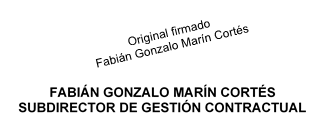 Proyectó: Ximena Ríos LópezRadicación:Respuesta a consulta # 4201913000007429Temas:Otros, convenio interadministrativoTipo de asuntoconsultado:Capacidad para suscribir convenios interadministrativos de lasasociaciones de autoridades tradicionales indígenas